Protokoll zur Fachschafts-Vollversammlungder Studienfachschaft Psychologieam 03.07.2023Sitzungsleitung: MattisProtokoll: SophiaAnwesend: Laurids, Amélie, Rico, Nina, Jonas, Henriette, Ronja, Insa, Kim, Chiara, Gesine, Nicola, Feli, Mattis, SophiaTagesordnung TOP 1 Begrüßung und Eröffnung der SitzungDie Sitzungsleitung begrüßt alle Anwesenden und erklärt damit die heutige Sitzung der Fachschafts-Vollversammlung um 18:05 Uhr für eröffnet.TOP 2 Feststellung der Anwesenden & Feststellung der BeschlussfähigkeitDie Sitzungsleitung bittet alle Anwesenden reihum ihre Namen für das Protokoll zu nennen. Es sind 15 stimmberechtigte Vertreter der Studienfachschaft Psychologie und 0 Gäste ohne Stimmrecht anwesend.Damit ist die Mindestzahl von 8 stimmberechtigten Vertretern aus der Studienfachschaft Psychologie erfüllt und die Fachschafts-Vollversammlung ist gemäß der Satzung beschlussfähig.TOP 3 Annahme des Protokolls der letzten SitzungDie Sitzungsleitung fragt die Anwesenden, ob es Anträge oder Änderungsvorschläge an dem Protokoll der letzten Sitzung der Fachschafts-Vollversammlung vom 26.06.2023 gibt. Das Protokoll wird angenommen mit 13 Annahmen und 2 Enthaltungen. TOP 4 Festlegung der TagesordnungDie Sitzungsleitung bittet alle Anwesenden um Beiträge zur Tagesordnung.Die Sitzungsleitung prüft, ob es anstehende Events oder ToDos im ewigen Kalender gibt. Die folgenden Punkte werden auf die Tagesordnung genommen:Top 5 MattermostTop 6 Finanzen MasterwochenendeTop 7 Ergebnisse FakultätsratwahlenTop 8 QSM Seminar RechtspsychologieTop 9 Klimawandel in den VorlesungenTop 10 SRH FLunky Ball TurnierTop 11 PsyFaKo BerichtTop 12 InstitutsgrillenTop 13 PsyFaKo 2.0Top 14 FS VernetzungstreffenTop 15 Eine Uni Ein BuchTop 17 KlausureinsichtTop 18 PosterTOP 5 MattermostTOP 6 Finanzen MasterwochenendeTOP 7 Ergebnisse FakultätsratswahlenTOP 8 QSM-Seminar RechtspsychologieTOP 9 Klimawandel in den VorlesungenTOP 10 SRH Flunky-Ball TurnierTOP 11 PsyFaKo BerichtTOP 12 InstitutsgrillenTOP 13 PsyFaKo 2.0TOP 14 FS VernetzungstreffenTOP 15 Eine Uni Ein BuchTOP 16 KlausureinsichtTOP 17 PosterTOP 18 Bestimmung der Sitzungsleitung für die nächste FS-VollversammlungDa keine weiteren Tagesordnungspunkte vorliegen, erklärt die Sitzungsleitung die Fachschafts-Vollversammlung um 19:53 Uhr für beendet.Die nächste Fachschafts-Sitzung wird am 10.07.2023 um 18:00 Uhr stattfinden.Sitzungsleitung: Chiara Protokoll: AmélieAnliegenMattermost Team auf StuRa Server eingerichtetMattermost Team auf StuRa Server eingerichtetwenn jemand Hilfe braucht --> bei Amélie meldenneuen Server hinzufügenAmélie schickt Server-Link auf aktuellem Mattermost und Slackwenn jemand Hilfe braucht --> bei Amélie meldenneuen Server hinzufügenAmélie schickt Server-Link auf aktuellem Mattermost und SlackAufgaben & ZuständigeAnliegenDatum: 17.11-19.11.2023Datum: 17.11-19.11.2023Miete von 720€ schon beschlossenTransportkosten 200€Verpflegung 700€Eigenbeteiligung 30€ pro PersonFinanzabstimmung: Am Psychologischen Institut Heidelberg gab es bis letztes Jahr wenige Angebote, die dem Kennenlernen und Einleben der neuen Masterstudierenden dienen. Das Master-Erstiwochenende hat sich im vergangenen Jahr für die neuen Master-Erstsemesterstudierenden als wichtige Gelegenheit erwiesen, sich kennenzulernen und schon existierende Bindungen und Freundschaften zu vertiefen und stellt als solche einen wichtigen Termin im Kalender der Erstsemester dar. Das Ersti-Wochenende ist also eine Maßnahme für die Studierenden, um sich untereinander und auch die Betreuer als Studierende der höheren Semester besser kennen zu lernen. Dafür soll ein gemeinsames Wochenende in einer Unterkunft in der Umgebung für die Masterstudierenden ermöglicht werden. Für die Unterkunft wurden verschiedene Vergleichsangebote eingeholt.Im Rahmen dieses Ersti-Wochenendes stellt die Fachschaft die Unterkunft, sowie auch Essen, Getränke und ein im Sinne des näheren Kennenlernens konzipiertes Rahmenprogramm, für das ebenfalls finanzielle Mittel benötigt werden.Auf diese Art und Weise soll für die Teilnehmer ein möglichst schönes und stressfreies Wochenende ermöglicht werden. Eine Eigenbeteiligung von 30,00 € pro Person wird erhoben.Die Kosten für Essen und Material werden mit bis zu 700,00 € antizipiert und beschlossen. Die Transportkosten werden mit bis zu 200 € erstattet.700,00 € Verpflegung (Selbstversorgung) & kleinere weitere Kosten (z.B. Materialien für Spiele und Aktivitäten)[750.0235 – Externe Verpflegung]Abstimmung: Die Fachschaft beschließt, die Verpflegung und das Material für das Bachelor-Ersti-Wochenende mit bis zu 700,00 € zu erstatten.--> Einstimmig angenommen200 € Transportkosten (bspw. für Transport der Einkäufe)[533.0235 – Transportkosten]Abstimmung: Die Fachschaft beschließt, die Transportkosten für das Bachelor-Ersti-Wochenende mit bis zu 200,00 € zu erstatten.--> Einstimmig angenommen30 € Eigenbeteiligung pro Person, insgesamt ca. 1200 €[221.0235 – Orientierung, Beratung und Vernetzung]Abstimmung: Die Fachschaft beschließt, Eigenbeteiligungen in Höhe von 30,00 € pro teilnehmender Person zu erheben.--> Einstimmig angenommenMiete von 720€ schon beschlossenTransportkosten 200€Verpflegung 700€Eigenbeteiligung 30€ pro PersonFinanzabstimmung: Am Psychologischen Institut Heidelberg gab es bis letztes Jahr wenige Angebote, die dem Kennenlernen und Einleben der neuen Masterstudierenden dienen. Das Master-Erstiwochenende hat sich im vergangenen Jahr für die neuen Master-Erstsemesterstudierenden als wichtige Gelegenheit erwiesen, sich kennenzulernen und schon existierende Bindungen und Freundschaften zu vertiefen und stellt als solche einen wichtigen Termin im Kalender der Erstsemester dar. Das Ersti-Wochenende ist also eine Maßnahme für die Studierenden, um sich untereinander und auch die Betreuer als Studierende der höheren Semester besser kennen zu lernen. Dafür soll ein gemeinsames Wochenende in einer Unterkunft in der Umgebung für die Masterstudierenden ermöglicht werden. Für die Unterkunft wurden verschiedene Vergleichsangebote eingeholt.Im Rahmen dieses Ersti-Wochenendes stellt die Fachschaft die Unterkunft, sowie auch Essen, Getränke und ein im Sinne des näheren Kennenlernens konzipiertes Rahmenprogramm, für das ebenfalls finanzielle Mittel benötigt werden.Auf diese Art und Weise soll für die Teilnehmer ein möglichst schönes und stressfreies Wochenende ermöglicht werden. Eine Eigenbeteiligung von 30,00 € pro Person wird erhoben.Die Kosten für Essen und Material werden mit bis zu 700,00 € antizipiert und beschlossen. Die Transportkosten werden mit bis zu 200 € erstattet.700,00 € Verpflegung (Selbstversorgung) & kleinere weitere Kosten (z.B. Materialien für Spiele und Aktivitäten)[750.0235 – Externe Verpflegung]Abstimmung: Die Fachschaft beschließt, die Verpflegung und das Material für das Bachelor-Ersti-Wochenende mit bis zu 700,00 € zu erstatten.--> Einstimmig angenommen200 € Transportkosten (bspw. für Transport der Einkäufe)[533.0235 – Transportkosten]Abstimmung: Die Fachschaft beschließt, die Transportkosten für das Bachelor-Ersti-Wochenende mit bis zu 200,00 € zu erstatten.--> Einstimmig angenommen30 € Eigenbeteiligung pro Person, insgesamt ca. 1200 €[221.0235 – Orientierung, Beratung und Vernetzung]Abstimmung: Die Fachschaft beschließt, Eigenbeteiligungen in Höhe von 30,00 € pro teilnehmender Person zu erheben.--> Einstimmig angenommenAufgaben & ZuständigeAnliegenErgebnisse wurden per Mail geschicktErgebnisse wurden per Mail geschicktGewählt wurden: Mattis, Feli, Hannah, Marta, Jonas, ChiaraNachrücker: Insa und AnnikaUm zu WA-Gruppe hinzugefügt zu werden: bei Ronja meldenWahlbeteiligung sehr niedrig --> Idee: Wahlen attraktiver machen- aktiv Werbung machen für nächste Wahlen- z.B. Aufruf am Schwarzen Brett, Social Media usw.Gewählt wurden: Mattis, Feli, Hannah, Marta, Jonas, ChiaraNachrücker: Insa und AnnikaUm zu WA-Gruppe hinzugefügt zu werden: bei Ronja meldenWahlbeteiligung sehr niedrig --> Idee: Wahlen attraktiver machen- aktiv Werbung machen für nächste Wahlen- z.B. Aufruf am Schwarzen Brett, Social Media usw.Aufgaben & ZuständigeAnliegenAnfrage von Frau Beier, ob sie das nochmal anbieten kannAnfrage von Frau Beier, ob sie das nochmal anbieten kannkönnte von QSM-Mitteln finanziert werdenfalls Professur Soziale nicht besetzt werden wird --> Rechtspsychologieseminar könnte im Winter angeboten werden und Uni würde es finanzierenwir dürfen keine offiziellen Stellen finanzieren, aber das Seminar ist nur für ein Semester (keine Stellenfinanzierung)Geld könnte nächstes Jahr auch noch verwendet werden, aber Geld sammelt sich anwir brauchen das 2. Rechtspsychologie-Seminar nicht unbedingteventuell Comenius-Programm Finanzierung --> muss nachgefragt werden, ob das gehtAbstimmung: (ob wir Seminar finanzieren)--> 1 Enthaltung, ansonsten angenommenkönnte von QSM-Mitteln finanziert werdenfalls Professur Soziale nicht besetzt werden wird --> Rechtspsychologieseminar könnte im Winter angeboten werden und Uni würde es finanzierenwir dürfen keine offiziellen Stellen finanzieren, aber das Seminar ist nur für ein Semester (keine Stellenfinanzierung)Geld könnte nächstes Jahr auch noch verwendet werden, aber Geld sammelt sich anwir brauchen das 2. Rechtspsychologie-Seminar nicht unbedingteventuell Comenius-Programm Finanzierung --> muss nachgefragt werden, ob das gehtAbstimmung: (ob wir Seminar finanzieren)--> 1 Enthaltung, ansonsten angenommenAufgaben & Zuständigenachfragen, ob Comenius theoretisch finanziert werden dürfteStimmungsbild der FS weitergebenHenrietteAnliegenschwierig, Umwelt(schutz)psychologie als Modul anzubieten, aber inhaltlich in bestehende VLs einbauen wäre interessantFällt zum Teil inhaltlich in die SozialpsychologieZählt momentan zur Allgemeinen Psychologieals generelle Anregung an Profs weitertragen? --> Stimmungsbild der Studis miteinbeziehenWA- Umfrage unter Studis: ja/nein/EnthaltungSobald neue Professur in Sozialpsychologie: Wir können auf Dozent*in zugehen und fragen, ob er*sie Umweltpsychologie mit in VL einbringen kannschwierig, Umwelt(schutz)psychologie als Modul anzubieten, aber inhaltlich in bestehende VLs einbauen wäre interessantFällt zum Teil inhaltlich in die SozialpsychologieZählt momentan zur Allgemeinen Psychologieals generelle Anregung an Profs weitertragen? --> Stimmungsbild der Studis miteinbeziehenWA- Umfrage unter Studis: ja/nein/EnthaltungSobald neue Professur in Sozialpsychologie: Wir können auf Dozent*in zugehen und fragen, ob er*sie Umweltpsychologie mit in VL einbringen kannAufgaben & ZuständigeWA-Umfrage erstellenNinaAnliegennächsten Montag 17 Uhr Flunky-Ball Turnier von SRH --> hat uns eingeladen im Science Parknächsten Montag 17 Uhr Flunky-Ball Turnier von SRH --> hat uns eingeladen im Science Parküberschneidet sich mit unserer Sitzungwer will  gerne teilnehmenüberschneidet sich mit unserer Sitzungwer will  gerne teilnehmenAufgaben & ZuständigeAnliegenBericht PsyFaKo HildesheimBericht PsyFaKo Hildesheimdiverse Positionspapiere wurden verabschiedet (zu wissenschaftlichen Mitarbeitern --> bessere Arbeitsbedingungen für Angestellte an Hochschulen; zur Gleichberechtigung von Hochschulen; für mehr Methodenvielfalt --> nicht nur KVT; Regelung Semesterticket --> Forderung einer Übergangslösung sowie langfristiger Lösung)Ausbildungsfinanzierung- öffentliche Anhörung war heute- wird in den nächsten Sitzungen beschlossen- allgemein positive Resonanz Masterplatzproblematik --> gab auch Petition, soll im Frühjar 2024 groß aufgefahren werden mit Bitte, dass Fachschaften sich beteiligen- Events auf Badenwürttemberg-Ebene werden kommen- entsprechende Ansprechpersonen sitzen auf LandesebeneZulassungstest BA wurde diskutiert- bald findet Anhörung statt- inwiefern dieser zugänglich gemacht wird, sodass mehr Leute teilnehmen könnenDtPTV- Liste mit Informationen über AusbildungsinstituteInfoveranstaltungen an UnisGenerelles Wohlbefinden im Psychologie-Studium- drastische Ergebnisse- Erschöpfung ist großEventaustausch- Veranstaltung von Sommerfesten- Pub-Quiz in Präsenz- "Professors turn tables": Bar-Hopping; Profs als DJs- "Donut Tuesday": Event für Studis außerhalb der Fachschaft, um uns kennenzulernenSponsoring-  andere Fachschaften werden von Paulaner und Pfeffi gesponsert --> könnten wir anfragenVeranstaltungsawareness- Konzept schreiben, an das wir uns halten- Leitfaden für grenzüberschreitendes Verhalten von AK StrukturenMaskottchen- als Geschenk von Uni Mannheim – rosa Waschbär namens Isi- Uni Mannheim hat blauen Waschbär namens Ossidiverse Positionspapiere wurden verabschiedet (zu wissenschaftlichen Mitarbeitern --> bessere Arbeitsbedingungen für Angestellte an Hochschulen; zur Gleichberechtigung von Hochschulen; für mehr Methodenvielfalt --> nicht nur KVT; Regelung Semesterticket --> Forderung einer Übergangslösung sowie langfristiger Lösung)Ausbildungsfinanzierung- öffentliche Anhörung war heute- wird in den nächsten Sitzungen beschlossen- allgemein positive Resonanz Masterplatzproblematik --> gab auch Petition, soll im Frühjar 2024 groß aufgefahren werden mit Bitte, dass Fachschaften sich beteiligen- Events auf Badenwürttemberg-Ebene werden kommen- entsprechende Ansprechpersonen sitzen auf LandesebeneZulassungstest BA wurde diskutiert- bald findet Anhörung statt- inwiefern dieser zugänglich gemacht wird, sodass mehr Leute teilnehmen könnenDtPTV- Liste mit Informationen über AusbildungsinstituteInfoveranstaltungen an UnisGenerelles Wohlbefinden im Psychologie-Studium- drastische Ergebnisse- Erschöpfung ist großEventaustausch- Veranstaltung von Sommerfesten- Pub-Quiz in Präsenz- "Professors turn tables": Bar-Hopping; Profs als DJs- "Donut Tuesday": Event für Studis außerhalb der Fachschaft, um uns kennenzulernenSponsoring-  andere Fachschaften werden von Paulaner und Pfeffi gesponsert --> könnten wir anfragenVeranstaltungsawareness- Konzept schreiben, an das wir uns halten- Leitfaden für grenzüberschreitendes Verhalten von AK StrukturenMaskottchen- als Geschenk von Uni Mannheim – rosa Waschbär namens Isi- Uni Mannheim hat blauen Waschbär namens OssiAufgaben & ZuständigeAnliegenAnliegenkann es spontan noch stattfinden?kann es spontan noch stattfinden?kann es spontan noch stattfinden?was selbst mitgebracht werden muss: Teller und Besteck, Getränke und GrillgutBrauchen Kohle, Grillwas selbst mitgebracht werden muss: Teller und Besteck, Getränke und GrillgutBrauchen Kohle, Grillwas selbst mitgebracht werden muss: Teller und Besteck, Getränke und GrillgutBrauchen Kohle, GrillAufgaben & Zuständigebei Frau Pauen nachfragen, ob bestimmter Termin nicht möglichbei Frau Pauen nachfragen, ob bestimmter Termin nicht möglichNinaAnliegenPsyFaKo im Winter 2024PsyFaKo im Winter 2024Austragung der PsyFaKo 2024 im Winter in Heidelberg? zusammen mit SRH? viele haben dort auch schon Erfahrungen man braucht 6 Hauptorganisierende + eine Konrätin (Amt im Verein) Helfende von überall akquirieren Tipp: man braucht mehr Locations im Winter als im SommerWichtig: Konkreten Plan haben!Stimmungsbilder:- ob Interesse besteht: 6 Stimmen dafür, Enthaltung: 9- Hauptorga: 2 Leute - Orga generell: 9 LeuteAustragung der PsyFaKo 2024 im Winter in Heidelberg? zusammen mit SRH? viele haben dort auch schon Erfahrungen man braucht 6 Hauptorganisierende + eine Konrätin (Amt im Verein) Helfende von überall akquirieren Tipp: man braucht mehr Locations im Winter als im SommerWichtig: Konkreten Plan haben!Stimmungsbilder:- ob Interesse besteht: 6 Stimmen dafür, Enthaltung: 9- Hauptorga: 2 Leute - Orga generell: 9 LeuteAufgaben & ZuständigeHauptorga-Leute suchen! mit SRH absprechen!KonrätinRonjaAnliegenkommenden Mittwoch (05.07.): hat noch jemand Lust zu kommen?kommenden Mittwoch (05.07.): hat noch jemand Lust zu kommen?Austausch darüber, wie Fachschaften organisiert sindfindet beim StuRa stattman kann spontan vorbeikommen oder auch nur die Hälfte der Zeit kommenAmélie geht hin als Moderatorin  kann unsere FS nicht gleichzeitig repräsentierenAustausch darüber, wie Fachschaften organisiert sindfindet beim StuRa stattman kann spontan vorbeikommen oder auch nur die Hälfte der Zeit kommenAmélie geht hin als Moderatorin  kann unsere FS nicht gleichzeitig repräsentierenAufgaben & ZuständigeAnliegenunsere Uni hat das gewonnenunsere Uni hat das gewonnennächsten Mittwoch, den 12.07., um 11 Uhr EröffnungsfeierBuch hat psychologische RelevanzDie Glasglockenächsten Mittwoch, den 12.07., um 11 Uhr EröffnungsfeierBuch hat psychologische RelevanzDie GlasglockeAufgaben & ZuständigeAnliegenwird manchmal nicht umgesetztwird manchmal nicht umgesetztist eigentlich verpflichtend laut Prüfungsordnungvia Fachschaftsmail nachfragenist eigentlich verpflichtend laut Prüfungsordnungvia Fachschaftsmail nachfragenAufgaben & ZuständigeAnliegenmuss noch gedruckt werdenmuss noch gedruckt werdenwer will kann noch Portait-Fotos machen  bei Amélie meldenwer will kann noch Portait-Fotos machen  bei Amélie meldenAufgaben & Zuständigeum Poster kümmernAmélie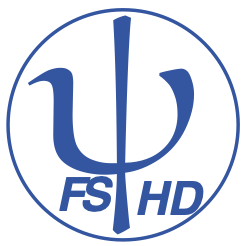 